Glazebury CE Primary School                                                                                                                                                                                                    Head Teacher: Mrs Karen Mowbray   BA Hons   M Ed                                                                                                                                                                                                                                     Warrington Road,  Glazebury,                                                                                                                                                                                                                                            Warrington, Cheshire.   WA3 5LZ.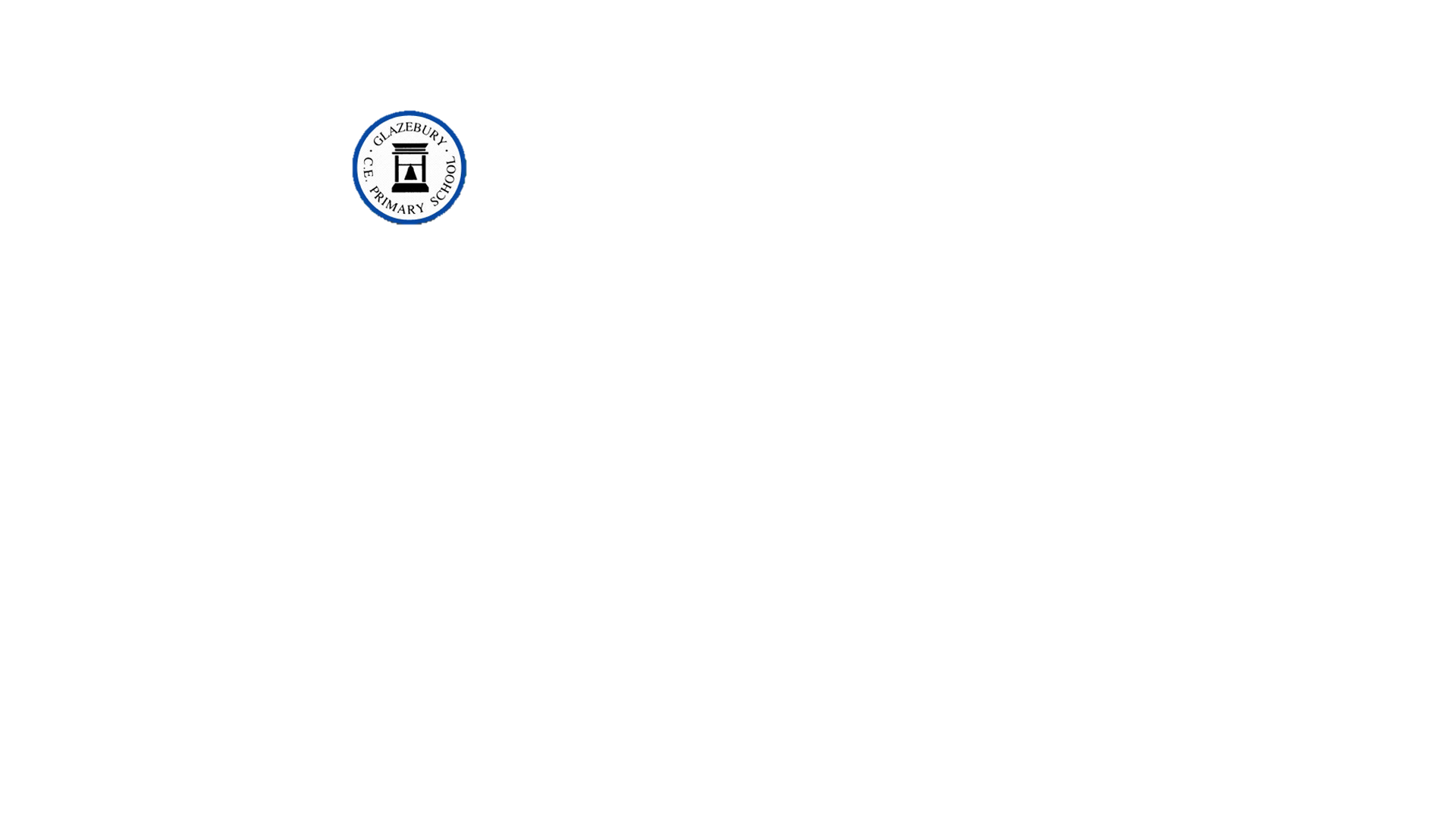 Tel: 01925 763 234           Email: glazebury_primary@warrington.gov.uk                                                                                                                                                                     25.February 2018Dear Parent / CarerWorld Book Day takes place on Thursday 1ST March 2018, and we would like to invite you to join us for the morning collective worship at 9am. Many apologies for the short notice, I wasn’t aware until recently  that this has not been a regular school event but feel strongly that in our “reading school” that to celebrate this day is important so I hope you will join us in helping your child to make the most of this special occasion.World Book Day celebrates the joy and value of books and reading, especially for children. To help get them started on their reading journey, every child receives a £1 World Book Day Book Token that can either be exchanged for one of TEN special £1 World Book Day books or used to get £1 off any book costing £2.99 or more. You can find out more about the books at worldbookday.com/books.Your child’s token will be sent out on Thursday and can be redeemed at most UK bookshops. Please help your child to use it on or around World Book Day by visiting your local bookshop (if you need help finding one, visit booksellers.org.uk/bookshop search).Nurseries, schools and libraries across the UK celebrate World Book Day with a huge range of events and activities. Here’s what we will be doing on World Book Day on Thursday 1st March:Reading collective worship with book character parade at 9am PARENTS INVITED.Where’s Wally School hunt   and Horrid Henry’s room-activitiesAlien in underpants room – activities and Make your own book roomLadybird biscuits-celebrating the publisherMaking Peace bunting  and maths patternsPlease do not feel under any pressure to make costumes, in the past many children come as school children, there are many children that use football kits to be footballers from football annuals. Don’t forget the Halloween costumes and Christmas jumpers. (There is a book about Christmas jumpers!) You can join us in building your child’s enthusiasm for books well beyond World Book Day by reading together regularly and joining your local library if you are not yet members.Children are never too young to start their journey with books, and the benefits of reading are enormous—so we hope, like us, you will use World Book Day to celebrate it with your child.Kind RegardsMrs MowbrayHead Teacher